Armut in DeutschlandObjective : to learn and understand the vocabulary relating to Poverty in Germany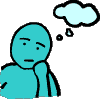  Objective to improve your spoken German to become more fleiβig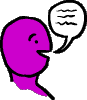 Du bist Obdachlose und du hast ein Interview mit einem/einer Journalist(in).  Die folgenden Punkte sollten erwähnt warden:Wie/warum du obdachlos geworden bistWovon du lebstEin typischer TagHilfeZukunftsperspektivenHilfe: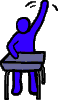 DeutschEnglischDie ArmutsschwellePoverty thresholdDie KluftGapDas VerhältnisRatio/relationshipDer AlleinerziehendeSingle parentGroβziehenTo bring up (a child)Die MieteRentSorgfältigCarefullyEinteilenDivideSpürenFeelDie MissbilligungDisapprovalDie BeschäftigungemploymentKrachCrashGezwingenForcedPrügelnFloggingDer TeufelkreisVicious circleFesteFixedDie UnterkunftAccommodationHeimehomelangfristigeLong termwahrnehmenTo be aware ofKrach/ Streit mitArguments withEs gibt keine langfristige LösungThere is no long term solutionSich mit streitenTo argue withverhungernTo starvezurückkehrenTo returnDas SozialamtSocial welfareWurde von … rausgeworfenTo be thrown outIn Armut wohnenTo live povertySchlagen/prügelnTo hitDas Leben ist schlimmerLife is worse